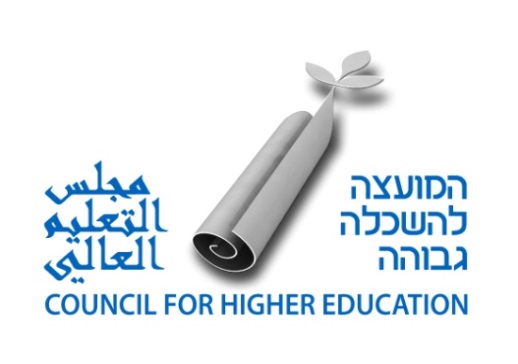 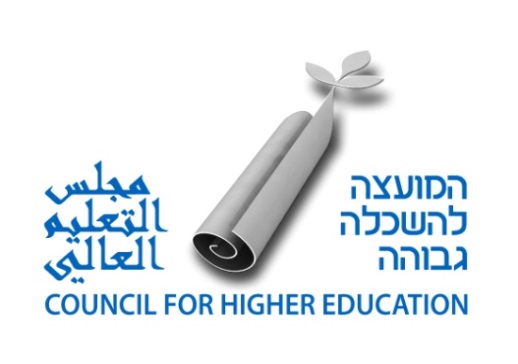 Outstanding Postdoctoral Fellows in Quantum Science and Technology Scholarship Program2020-2021Candidate Application – 2020/1Applicant - please note: Please read the bylaws and guidelines carefully.  Fill out the form accurately and using clear handwriting. You must attach all required documents in accordance with the bylaws:- Resume/CV summary- Summary description of the doctoral thesis of the candidate and the plan for continued postdoctoral study. - Two recommendations: From the doctoral thesis advisor and another staff member who knows/taught the candidate.  - Details of the rector’s/vice president’s considerations in forwarding candidacy. An application that does not meet the conditions for the scholarship or which is deficient will not be considered.Personal Details:Residential Address:Contact Details:4. Academic StudiesSpecify which foreign institution accepted the candidate for postdoctoral studies.________________________________________________________________________________________________________________________________________5. Awards, Citations, Etc.6. Details Regarding Doctorate7.  Names of Advisors and References (you must attach letters of recommendation)8. University’s Considerations in Submitting the Candidate (to be completed by the president or vice president for academic affairs of the institute; may be attached in a separate letter)________________________________________________________________________________________________________________________________________________________________________________________________________________________________________________________________________________________________________________________________________________________________________________________________________________________9. Candidate’s and University’s Commitment to the Required Terms in the Bylaws.We the undersigned undertake to fulfil all of the terms of the scholarship which appear in the bylaws and guidelines.	Date________________  Candidate’s Signature__________________Date________________  Rector’s/Vice President’s Signature__________________Last NameFirst NameI.D. no.Year of BirthMarital StatusNo. of ChildrenS / M / DLast NameFirst NameGenderYear of ImmigrationCountry of BirthCitizenshipM/FCity/TownNeighborhoodBldg. No.StreetEntryApartment No.Home TelephoneMobile TelephoneWork TelephoneAdditional TelephoneEmail Address:Years InstitutionDegreeYearAward for ExcellenceSubject of Doctoral WorkInstitution Awarding Doctoral DegreeSchool/FieldNamePositionCourse(s) Taught by the Candidate